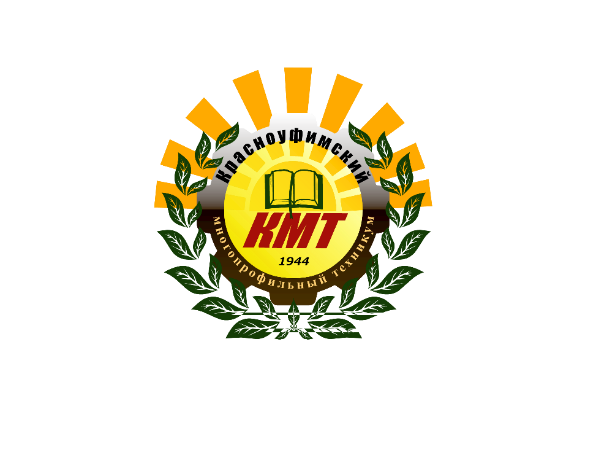 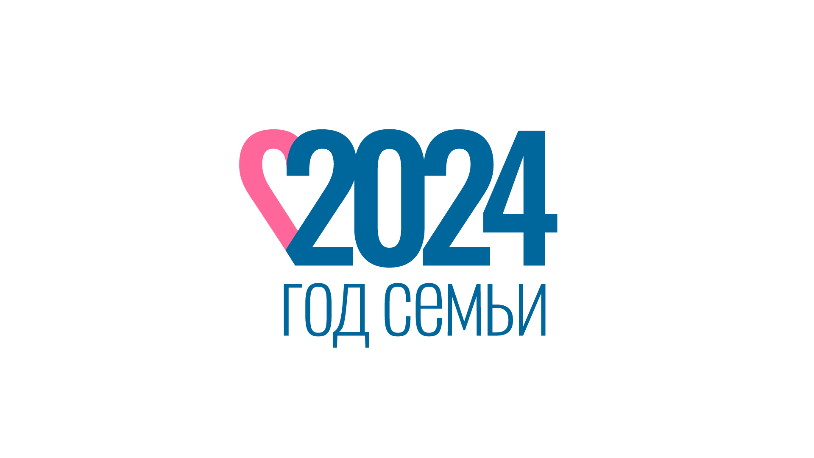 ПОЛОЖЕНИЕо проведении Межрегионального дистанционного конкурса «Постная кухня»среди учреждений среднего профессионального образования с участием обучающихся и педагогов-наставников1. ОБЩИЕ ПОЛОЖЕНИЯ1.1. Настоящее Положение регламентирует порядок организации, проведения и подведения итогов Межрегионального дистанционного конкурса «Постная кухня» среди учреждений среднего профессионального образования с участием обучающихся и педагогов-наставников (далее - Конкурс). 1.2. Конкурс посвящен Году семьи, объявленного Указом Президента Российской Федерации № 875 от 22 ноября 2023 года, проводится согласно Плану-графику работы международных, всероссийских, межрегиональных, областных мероприятий студентов, педагогических и иных работников профессиональных образовательных организаций Свердловской области, утвержденных Советом директоров учреждений среднего профессионального образования Свердловской области на 2023-2024 учебный год.1.3. Организатором Конкурса является государственное автономное                                   профессиональное образовательное учреждение Свердловской области «Красноуфимский многопрофильный техникум» (далее – техникум).1.4. Конкурс проводится с 01 апреля по 30 апреля 2024 года (включительно) в дистанционной (заочной) форме.1.5. Координаторами Конкурса (с функциями организации и проведения Конкурса) являются: Мезенцева Вероника Михайловна - преподаватель общепрофессиональных дисциплин, Шляпникова Людмила Викторовна – мастер производственного обучения (специальность 19.02.10 Технология продукции общественного питания, профессия 43.01.09 Повар, кондитер), Широкова Татьяна Валерьевна – методист, конт.тел. – +79222028070 (Мезенцева Вероника Михайловна), 8(34394) 9-66-15 (методическая служба техникума). 2. ЦЕЛИ И ЗАДАЧИ КОНКУРСА2.1. Цель Конкурса - сохранение   традиций русской православной кухни, формирование ценностного отношения молодежи к историческим традициям российского народа.2.2. Задачи Конкурса:стимулирование интереса студентов к истокам правильного здорового питания; вовлечение студентов в исследовательскую деятельность;активизация творческого потенциала студентов и педагогов;продвижение авторских творческих работ студентов и педагогов.3. УЧАСТНИКИ КОНКУРСА3.1. Конкурс проводится среди обучающихся и педагогических работников учреждений среднего профессионального образования, независимо от получения профессии/специальности и курса обучения.3.2. От одного образовательного учреждения принимается не более 2-х конкурсных работ в каждой номинации.3.3. Конкурсная работа может быть выполнена одним автором или коллективом авторов (до 2-х человек).3.4. Участник (коллектив участников) может принять участие только в одной номинации Конкурса. 3.5. Руководитель, осуществляющий подготовку участника (коллектива участников), может принять участие только в одной из номинаций Конкурса с одной работой.3.6. Участие в Конкурсе является добровольным, бесплатным (безвозмездным) и не предусматривает внесение организационного сбора.4. Порядок организации, проведения и подведения итогов конкурса4.1. Для обеспечения подготовки и проведения Конкурса формируется Организационный комитет, в состав которого входят педагогические работники ГАПОУ СО «Красноуфимский многопрофильный техникум».4.2. Задачи Организационного комитета:- разработка порядка проведения Конкурса, согласование и утверждение документации Конкурса;- регистрация заявок на участие;- формирование и организация работы экспертной комиссии;- подготовка и оформление итогового протокола, наградных документов, их размещение на официальном сайте ГАПОУ СО «Красноуфимский многопрофильный техникум».4.3. Заявка на Конкурс заполняется, конкурсная работа прикрепляется в гугл-форме по ссылке https://docs.google.com/forms/d/e/1FAIpQLSes8y0pYtgpNjnO1U5Dwy7-p-EBfeaaBnMNt1DnA5EeslGLhg/viewform4.4. Заявки и конкурсные работы принимаются в срок с 01 апреля по 22 апреля 2024 года (включительно).4.5. Итоги Конкурса подводятся не позднее 26 апреля 2024 года. Итоговый протокол размещается на официальном сайте ГАПОУ СО «Красноуфимский многопрофильный техникум» http://kmt66.ru в разделе «Новости».4.6. Наградные материалы (сертификаты участников, дипломы победителей, благодарственные письма руководителям участников (коллективу участников) размещаются на сайте ГАПОУ СО «Красноуфимский многопрофильный техникум» в разделе «Новости» https://kmt66.ru/novosti/ не позднее 30 апреля 2024 года. 5. Номинации Конкурса. ТРЕБОВАНИЯ К КОНКУРСНЫМ РАБОТАМ и критерии их оценивания5.1. Номинации Конкурса.5.1.1 Номинация «Лучшая рецептура десерта».Участником (коллективом участников) в электронной форме (файл в одном из форматов: «doc»,«docx», «pdf»)представляется:технологическая карта отработанного десерта;фотография десерта;фотография самого участника (коллектива участников).5.1.2. Номинация «Меню на день с рецептами постных блюд».Участником (коллективом участников) представляется:конкурсная работа в форме буклета, который содержит меню с рецептурами завтрака, обеда, полдника и ужина постных блюд.5.1.3. «Фамильный (семейный) рецепт постного блюда»: специальная номинация, посвященная Году семьи-2024.	Участником (коллективом участников) представляется: видеоролик с поэтапным приготовлением постного горячего блюда самим обучающимся. Видеоролик должен включать в себя: представление студента;название образовательной организации;краткую историю фамильного блюда;название представляемого блюда;процесс приготовления горячего постного (фамильного) блюда.Видеоролик должен быть снят:с разрешением не менее 720р; в формате MP4;длительностью не более 2-х минут;формат видео – горизонтальный.5.2. Критерии оценивания конкурсных работ.5.2.1. Работы участников оцениваются по следующим критериям:соответствие содержания предложенной тематике (0-2 балла);оригинальность авторской идеи (0-2 балла);содержание работы, качество материалов, актуальность (0-2 балла);интересное представление заявленной темы, красочность оформления, качество исполнения работы (0-2 балла);структура, логичность, последовательность, простота восприятия и усвоения информации (0-2 балла).Дополнительные баллы (2 балла) участник Конкурса может получить, если содержание конкурсной работы произвело на членов экспертной комиссии яркое впечатление, т.е. в содержании прослеживается, в первую очередь, личность автора, его мировоззрение, мысли и чувства.5.2.1. Оценка критериев осуществляется по трехбалльной шкале: 2 балла - соответствует полностью (в полной мере); 1 балл - соответствует частично; 0 баллов - не соответствует (отсутствует).Максимальное количество баллов по критериям – 12 баллов.5.2.2. Дифференциация баллов для получения наградных материалов:Диплом 1 степени – 12-10 балловДиплом 2 степени – 10-8 балловДиплом 3 степени – 7-6 балловСертификат участника – от 5 баллов и ниже.6. НАГРАДНЫЕ МАТЕРИАЛЫ КОНКУРСА6.1. По итогам Конкурса определяется первое, второе и третье место в каждой из номинаций Конкурса. 6.2. Победители Конкурса награждаются дипломами победителей соответствующих степеней. Руководители участников (коллектива участников) награждаются благодарственными письмами. Участники, не занявшие призовые места, получают сертификаты участников.6.3. Все наградные материалы имеют установленный образец с официальным логотипом Года семьи-2024.УТВЕРЖДАЮ:Директор ГАПОУ СО «Красноуфимский многопрофильный техникум»_____________В.Л. Сычев«01» апреля 2024 г.